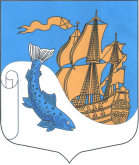 МУНИЦИПАЛЬНОЕ ОБРАЗОВАНИЕ
«СЯСЬСТРОЙСКОЕ ГОРОДСКОЕ ПОСЕЛЕНИЕ»ВОЛХОВСКОГО МУНИЦИПАЛЬНОГО РАЙОНА
ЛЕНИНГРАДСКОЙ ОБЛАСТИСОВЕТ ДЕПУТАТОВ
(четвертый созыв)РЕШЕНИЕот 24 ноября 2021г.                                                                                            № 155Об установлении земельного налога  на территории муниципального образования«Сясьстройское городское поселение» 
Волховского муниципального района Ленинградской областиВ соответствии с Федеральным законом от 06.10.2003 N 131-ФЗ "Об общих принципах организации местного самоуправления в Российской Федерации", Налоговым кодексом Российской Федерации и Уставом муниципального образования «Сясьстройское городское поселение» Волховского района Ленинградской области Совет депутатов муниципального образования «Сясьстройское городское поселение» решил:1. Установить на территории муниципального образования «Сясьстройское городское поселение» Волховского района Ленинградской области земельный налог в соответствии с главой 31 Налогового кодекса РФ.2. Установить налоговые ставки в следующих размерах:1) 0,3 процента в отношении земельных участков:отнесенных к землям сельскохозяйственного назначения или к землям в составе зон сельскохозяйственного использования в населенных пунктах и используемых для сельскохозяйственного производства;занятых жилищным фондом и объектами инженерной инфраструктуры жилищно-коммунального комплекса (за исключением доли в праве на земельный участок, приходящейся на объект, не относящийся к жилищному фонду и к объектам инженерной инфраструктуры жилищно-коммунального комплекса) или приобретенных (предоставленных) для жилищного строительства (за исключением земельных участков, приобретенных (предоставленных) для индивидуального жилищного строительства, используемых в предпринимательской деятельности);не используемых в предпринимательской деятельности, приобретенных (предоставленных) для ведения личного подсобного хозяйства, садоводства или огородничества, а также земельных участков общего назначения, предусмотренных Федеральным законом от 29 июля 2017 года N 217-ФЗ "О ведении гражданами садоводства и огородничества для собственных нужд и о внесении изменений в отдельные законодательные акты Российской Федерации";ограниченных в обороте в соответствии с законодательством Российской Федерации, предоставленных для обеспечения обороны, безопасности и таможенных нужд;2) 1,5  процента в отношении прочих земельных участков.3. В соответствии с п. 2 статьи 387 Налогового кодекса РФ:3.1. Налоговая база уменьшается на величину кадастровой стоимости 600 квадратных метров площади земельного участка, находящегося в собственности, постоянном (бессрочном) пользовании или пожизненном наследуемом владении налогоплательщиков, относящихся к одной из следующих категорий:1) Героев Советского Союза, Героев Российской Федерации, полных кавалеров ордена Славы;2) инвалидов I и II групп инвалидности;3) инвалидов с детства, детей-инвалидов;4) ветеранов и инвалидов Великой Отечественной войны, а также ветеранов и инвалидов боевых действий;5) физических лиц, имеющих право на получение социальной поддержки в соответствии с Законом Российской Федерации "О социальной защите граждан, подвергшихся воздействию радиации вследствие катастрофы на Чернобыльской АЭС" (в редакции Закона Российской Федерации от 18 июня 1992 года N 3061-1), в соответствии с Федеральным законом от 26 ноября 1998 года N 175-ФЗ "О социальной защите граждан Российской Федерации, подвергшихся воздействию радиации вследствие аварии в 1957 году на производственном объединении "Маяк" и сбросов радиоактивных отходов в реку Теча" и в соответствии с Федеральным законом от 10 января 2002 года N 2-ФЗ "О социальных гарантиях гражданам, подвергшимся радиационному воздействию вследствие ядерных испытаний на Семипалатинском полигоне";6) физических лиц, принимавших в составе подразделений особого риска непосредственное участие в испытаниях ядерного и термоядерного оружия, ликвидации аварий ядерных установок на средствах вооружения и военных объектах;7) физических лиц, получивших или перенесших лучевую болезнь или ставших инвалидами в результате испытаний, учений и иных работ, связанных с любыми видами ядерных установок, включая ядерное оружие и космическую технику;8) пенсионеров, получающих пенсии, назначаемые в порядке, установленном пенсионным законодательством, а также лиц, достигших возраста 60 и 55 лет (соответственно мужчины и женщины), которым в соответствии с законодательством Российской Федерации выплачивается ежемесячное пожизненное содержание;9) физических лиц, соответствующих условиям, необходимым для назначения пенсии в соответствии с законодательством Российской Федерации, действовавшим на 31 декабря 2018 года;10) физических лиц, имеющих трех и более несовершеннолетних детей.4. Признать отчетными периодами для налогоплательщиков-организаций первый квартал, второй квартал и третий квартал календарного года.5. Налог подлежит уплате налогоплательщиками-организациями в срок не позднее 1 марта года, следующего за истекшим налоговым периодом. Авансовые платежи по налогу подлежат уплате налогоплательщиками-организациями в срок не позднее последнего числа месяца, следующего за истекшим отчетным периодом.6. Физические лица уплачивают земельный налог в сроки, установленные п. 1 ст. 397 Налогового кодекса Российской Федерации.7. Считать утратившими силу с 01 января 2022 года решение Совета депутатов от 26.11.2020 № 82 «Об установлении земельного налога  на территории муниципального образования «Сясьстройское городское поселение» 
Волховского муниципального района Ленинградской области.8. Настоящее решение подлежит официальному опубликованию и размещению на сайте администрации муниципального образования "Сясьстройское городское поселение" – www.администрация-сясьстрой.рф.9. Настоящее решение вступает в силу с 1 января 2022 года, но не ранее чем по истечении одного месяца со дня его официального опубликования в средствах массовой информации и не ранее 1-го числа очередного налогового периода по данному налогу.Глава муниципального образования
«Сясьстройское городское поселение»Волховского муниципального района Ленинградской области                                                                   А.М. Белицкий